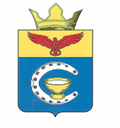 ВОЛГОГРАДСКАЯ ОБЛАСТЬПАЛЛАСОВСКИЙ МУНИЦИПАЛЬНЫЙ РАЙОН АДМИНИСТРАЦИЯ САВИНСКОГО СЕЛЬСКОГО ПОСЕЛЕНИЯПОСТАНОВЛЕНИЕот «01 » ноября 2023г.                          с. Савинка                      	  №  69В соответствии с Федеральным законом от 06.10.2003 № 131-ФЗ «Об общих принципах местного самоуправления в Российской Федерации», Федеральным законом от 01.07.2020 № 248-ФЗ «О государственном контроле (надзоре) и муниципальном контроле в Российской Федерации», постановлением Правительства Российской Федерации от 25.06.2021 № 990 «Об утверждении Правил разработки и утверждения контрольными (надзорными) органами программы профилактики рисков причинения вреда (ущерба) охраняемым законом ценностям», Решением Савинского сельского Совета от «23» августа 2021г. № 31/1 «Об утверждении Положения о муниципальном контроле в сфере благоустройства в Савинском сельском поселении», руководствуясь Уставом Савинского сельского поселения, администрация Савинского сельского поселенияПОСТАНОВЛЯЕТ:Утвердить Программу профилактики рисков причинения вреда (ущерба) охраняемым законом ценностям в рамках муниципального контроля в сфере благоустройства на территории Савинского сельского поселения на 2024 год (приложение к постановлению).Контроль за исполнением настоящего постановления оставляю за собой.Настоящее Постановление вступает в силу со дня его опубликования (обнародования), и распространяет свое действие с 01.01.2024г.Глава Савинскогосельского поселения                                                                                  А.И.Солодовникова Рег. № 69/2023г                                                                                           Приложение                                                                                     к постановлению администрации                                                                                     Савинского сельского поселения                                                                                          от «01»ноября   2023г. №69ПРОГРАММАпрофилактики рисков причинения вреда (ущерба) охраняемым законом ценностям в рамках муниципального контроля в сфере благоустройства на территории Савинского сельского поселения на 2024 годРаздел 1. Аналитическая часть ПрограммыПрограмма профилактики рисков причинения вреда (ущерба) охраняемым законом ценностям в рамках муниципального контроля в сфере благоустройства на территории Савинского сельского поселения на 2024 год разработана для организации проведения в 2024 году профилактических мероприятий, направленных на предупреждение нарушений обязательных требований, снижения рисков причинения вреда (ущерба) охраняемым законом ценностям.Муниципальный контроль в сфере благоустройства на территории Савинского сельского поселения осуществляется администрацией Савинского сельского поселения Палласовского муниципального района Волгоградской области.Предметом муниципального контроля в сфере благоустройства является соблюдение организациями и гражданами обязательных требований, установленных правилами благоустройства территории Савинского сельского поселения, требований к обеспечению доступности для инвалидов объектов социальной, инженерной и транспортной инфраструктур и предоставляемых услуг, организация благоустройства территории в Савинском сельском поселении в соответствии с Правилами, а также исполнение решений, принимаемых по результатам контрольных мероприятий. Муниципальный контроль осуществляется посредством:- организации и проведения проверок выполнения юридическими лицами, индивидуальными предпринимателями и гражданами обязательных требований в области автомобильных дорог и дорожной деятельности на территории Савинского сельского поселения Палласовского муниципального района Волгоградской области;- принятия предусмотренных законодательством Российской Федерации мер по пресечению и (или) устранению выявленных нарушений, а также систематического наблюдения за исполнением обязательных требований;- организации и проведения мероприятий по профилактике рисков причинения вреда (ущерба) охраняемым законом ценностям;- организации и проведения мероприятий по контролю, осуществляемых без взаимодействия с юридическими лицами, индивидуальными предпринимателями.Перечень правовых актов и их отдельных частей (положений), содержащих обязательные требования, соблюдение которых оценивается при проведении мероприятий по муниципальному контролю в сфере благоустройства:-Закон Волгоградской области от 11.06.2008 № 1693-ОД «Кодекс Волгоградской области об административной ответственности»;- Решение Савинского сельского Совета от 25.09.2017 г. № 31/2 «Об утверждении Правил благоустройства территории Савинского сельского поселения Палласовского муниципального района Волгоградской области».Ранее муниципальный контроль в сфере благоустройства на территории Савинского сельского поселения не осуществлялся, в связи с чем не представляется возможным провести анализ текущего состояния осуществления данного контроля, описать текущий уровень развития профилактической деятельности контрольного органа – администрации Савинского сельского поселения, охарактеризовать проблемы, на решение которых направлена программа профилактики.Раздел 2. Цели и задачи реализации программы профилактики2.1. Цели Программы:- стимулирование добросовестного соблюдения обязательных требований всеми контролируемыми лицами;- устранение условий, причин и факторов, способных привести к нарушениям обязательных требований и (или) причинению вреда (ущерба) охраняемым законом ценностям;- создание условий для доведения обязательных требований до контролируемых лиц, повышение информированности о способах их соблюдения.2.2. Задачи Программы:- укрепление системы профилактики нарушений обязательных требований;- выявление причин, факторов и условий, способствующих нарушению обязательных требований, определение способов устранения или снижения рисков их возникновения;- повышение правосознания и правовой культуры подконтрольных субъектов.Раздел 3. Перечень профилактических мероприятий, сроки (периодичность) их проведения3.1 Мероприятия Программы представляют собой комплекс мер, направленных на достижение целей и решение основных задач Программы. 3.2. В рамках реализации Программы профилактики осуществляются следующие профилактические мероприятия:3.3. Консультирование контролируемых лиц и их представителей осуществляется устными разъяснениями по телефону, посредством видео-конференц-связи, на личном приеме либо в ходе проведения профилактического мероприятия, контрольного мероприятия, а также посредством размещения на официальном сайте письменного разъяснения по однотипным обращениям контролируемых лиц и их представителей, подписанного уполномоченным должностным лицом контрольного органа.Консультирование осуществляется по следующим вопросам: - порядок проведения контрольных мероприятий;- периодичность проведения контрольных мероприятий;- порядок принятия решений по итогам контрольных мероприятий;- порядок обжалования решений контрольного органа.3.4. Обобщение правоприменительной практики организации и проведения муниципального контроля осуществляется ежегодно. По итогам обобщения правоприменительной практики обеспечивается подготовка доклада, который утверждается руководителем контрольного органа и размещается на официальном сайте ежегодно не позднее 30 января года, следующего за годом обобщения правоприменительной практики.Раздел 4. Показатели результативности и эффективности Программы.«Об утверждении Программы профилактики рисков причинения вреда (ущерба) охраняемым законом ценностям в рамках муниципального контроля в сфере благоустройства на территории Савинского сельского поселения на 2024 год»№ п/пНаименование мероприятияСодержание мероприятияСрок (периодичность) проведенияОтветственный исполнитель1Информирование контролируемых и иных заинтересованных лиц по вопросам соблюденияобязательных требований1.Размещение сведений, определенных ч.3 ст.46 Федерального закона № 248 – ФЗ, наофициальном сайте администрацииЕжегодно,декабрьОтветственный специалист администрацииСавинского сельского поселения1Информирование контролируемых и иных заинтересованных лиц по вопросам соблюденияобязательных требований2. Размещение сведений, определенных ч.3 ст.46 Федерального закона № 248 – ФЗ, в средствах массовой информацииЕжеквартальноОтветственный специалист администрацииСавинского сельского поселения1Информирование контролируемых и иных заинтересованных лиц по вопросам соблюденияобязательных требований3. Размещение сведений, определенных ч.3 ст.46 Федерального закона № 248 – ФЗ, в личных кабинетах контролируемых лиц в государственных информационных системах (при их наличии)Ежегодно, декабрьОтветственный специалист администрацииСавинского сельского поселения2Обобщение правоприменительной практики осуществления муниципального контроляПодготовка иразмещение доклада о правоприменительнойпрактике1 раз в год до 30 январяОтветственный специалист администрацииСавинского сельского поселенияГлава Савинскогосельского поселения3Объявление предостережения онедопустимостинарушения обязательныхтребованийПодготовкаи объявлениеконтролируемымлицам предостереженияПо мерепоступления сведений  оготовящихся нарушениях обязательных требований илипризнаках нарушений обязательных требований и (или) по мере выявления нарушений обязательных требований, еслиотсутствуют подтвержденные данные опричинении или угрозе причинения вреда (ущерба)охраняемым законом ценностям;не позднее 30 днейсо дня полученияадминистрациейуказанныхсведенийОтветственный специалист администрацииСавинского сельского поселенияГлава Савинскогосельского поселения5КонсультированиеПо мере поступления обращений контролируемых лиц или их представителей;в течение 30 днейсо дня регистрации администрацией письменного обращенияОтветственный специалист администрацииСавинского сельского поселения6Профилактический визитПо согласованию с контролируемыми лицамиОтветственный специалист администрацииСавинского сельского поселения№п/пНаименование показателяВеличина11.Полнота информации, размещенной администрацией Савинского сельского поселения на официальном сайте  в соответствии с частью 3 статьи 46 Федерального закона от 31 июля 2020 г. № 248-ФЗ «О государственном контроле (надзоре) и муниципальном контроле в Российской Федерации»100 %22.Удовлетворенность контролируемых лиц и их представителями консультированием100 % от числа обратившихся33.Количество проведенных профилактических мероприятийне менее 2 мероприятий, проведенных контрольным органом